         OBEC BEHAROVCE, 053 05, Beharovce 57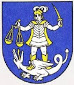 Obec Beharovce v súlade s ustanovením § 49 ods. 3 zákona č. 180/2014 Z. z. o podmienkach výkonu volebného práva a o zmene a doplnení niektorých zákonov v znení neskorších predpisov zverejňuje elektronickú adresu na doručenie oznámenia o delegovaní člena a náhradníka do okrskovej volebnej komisie, ktorá je                            obecbeharovce57@gmail.comV Beharovciach 11.12.2019                                                                 Mgr. Zuzana Škotková                                                                                                                    starostka obce 